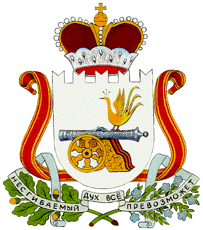 АДМИНИСТРАЦИЯ СТАБЕНСКОГО СЕЛЬСКОГО ПОСЕЛЕНИЯСМОЛЕНСКОГО РАЙОНА СМОЛЕНСКОЙ ОБЛАСТИП О С Т А Н О В Л Е Н И Еот   «11» сентября  2020 года                                                                          № 62О внесении изменений в постановление Администрации Стабенского сельского поселения Смоленского района Смоленской области от 30.12.2019 №84«Об утверждении программы энергосбережения и повышения энергетической эффективности на 2020-2023 годы»В соответствии со статьей 179 Бюджетного кодекса Российской Федерации, в целях повышения эффективности и рационального использования средств бюджета муниципального образования Стабенского сельского поселения Смоленского района Смоленской области, и заключением Контрольно-ревизионной комиссии муниципального образования «Смоленский район» Смоленской области от 29.05.2020 №ЦП-027/05, АДМИНИСТРАЦИЯ СТАБЕНСКОГО СЕЛЬСКОГО ПОСЕЛЕНИЯ СМОЛЕНСКОГО РАЙОНА СМОЛЕНСКОЙ ОБЛАСТИ ПОСТАНОВЛЯЕТ:1. Внести следующие изменения в программу энергосбережения и повышения энергетической эффективности на 2020-2023 годы, утвержденную постановлением Администрации Стабенского сельского поселения Смоленского района Смоленской области от 30.12.2019 №84 (далее - Программа):1.1. В Паспорте программы, графу «Источники и объемы финансового обеспечения реализации программы» изложить в следующей редакции:1.2. Перечень мероприятийпрограммы энергосбережения и повышения энергетической эффективности изложить в новой редакции (прилагаются).2. Настоящее Постановление направить на финансово-экономическую экспертизу в Контрольно-ревизионную комиссию муниципального образования «Смоленский район» Смоленской области.3. После подписания настоящего постановления, разместить его в сети Интернет на официальном сайте Стабенского сельского поселения Смоленского района Смоленской области. 4. Контроль исполнения настоящего Постановления оставляю за собой. Глава муниципального образованияСтабенского сельского поселенияСмоленского района Смоленской области                                            Д.С. ЧекрыжовПЕРЕЧЕНЬ МЕРОПРИЯТИЙ ПРОГРАММЫ ЭНЕРГОСБЕРЕЖЕНИЯ И ПОВЫШЕНИЯЭНЕРГЕТИЧЕСКОЙ ЭФФЕКТИВНОСТИПЕЧЕНЬ МЕРОПРИЯТИЙ ПРОГРАММЫ ЭНЕРГОСБЕРЕЖЕНИЯ И ПОВЫШЕНИЯЭНЕРГЕТИЧЕСКОЙ ЭФФЕКТИВНОСТИИсточники и объемы финансового обеспечения реализации программыОбщий объем финансирования мероприятий Программы составляет 11 309 643,27руб., в том числе:- местный бюджет – 769 281,32руб.;- областной бюджет – 10 540 361,95  руб.- средства инвестора.Всего по Программе 11 309 643,27 руб., в т.ч.:- на 2020 год –11 119 643,27 руб.,- на 2021 год –80 000,00 руб., - на 2022 год – 80 000,00 руб., - на 2023 год – 30 000,00 руб.№ п/пНаименование мероприятия Программы2020 г.2020 г.2020 г.2020 г.2020 г.2021 г.2021 г.2021 г.2021 г.2021 г.№ п/пНаименование мероприятия ПрограммыФинансовое обеспечение реализации мероприятийФинансовое обеспечение реализации мероприятийЭкономия топливно-энергетических ресурсовЭкономия топливно-энергетических ресурсовЭкономия топливно-энергетических ресурсовФинансовое обеспечение реализации мероприятийФинансовое обеспечение реализации мероприятийЭкономия топливно-энергетических ресурсовЭкономия топливно-энергетических ресурсовЭкономия топливно-энергетических ресурсов№ п/пНаименование мероприятия ПрограммыФинансовое обеспечение реализации мероприятийФинансовое обеспечение реализации мероприятийв натуральном выражениив натуральном выражениив стоимостном выражении,руб.Финансовое обеспечение реализации мероприятийФинансовое обеспечение реализации мероприятийв натуральном выражениив натуральном выражениив стоимостном выражении,руб.№ п/пНаименование мероприятия Программыисточникобъем,руб.кол-воед. изм.в стоимостном выражении,руб.источникобъем, руб.кол-воед. изм.в стоимостном выражении,руб.123456789101112Предоставление субсидии для софинансирования расходов бюджетов муниципальных образований Смоленской области на перевод жилищного фонда на индивидуальное газовое отоплениеОбластной бюджетМестный бюджет10540361,95579281,32--------Итого по мероприятиюИтого по мероприятиюИтого по мероприятию11119643,27XX-Х-XX-Замена люминесцентных светильников (72 Вт) на светодиодные (36 Вт), 50 шт.-----Местный бюджет50000,01800кВт*ч15520,00Итого по мероприятиюИтого по мероприятиюИтого по мероприятию-XX-Х50000,0XX15520,00Замена ламп системы уличного освещения (250 Вт) на светодиодные (100 Вт), 93 шт.----------Итого по мероприятиюИтого по мероприятиюИтого по мероприятию-XX-Х-XX-Содержание автотранспорта в технически исправном состоянии-----Местный бюджет30000,00,09т.у.т.3450,00Итого по мероприятиюИтого по мероприятиюИтого по мероприятию-XX-Х30000,0XX3450,00Выявление бесхозяйных объектов недвижимого имущества, используемых для передачи электрической и тепловой энергии, воды, организация постановки на учет таких объектов----------Итого по мероприятиюИтого по мероприятиюИтого по мероприятию-XX-Х-XX-Организация порядка управления (эксплуатации) бесхозяйными объектами недвижимого имущества, используемыми для передачи электрической и тепловой энергии, воды, организация постановки на учет таких объектов----------Итого по мероприятиюИтого по мероприятиюИтого по мероприятию-XX-Х-XX-Мероприятия в области регулирования цен (тарифов), направленные на стимулирование энергосбережения и повышения энергетической эффективности, в том числе переход к регулированию цен (тарифов) на основе долгосрочных параметров регулирования----------Итого по мероприятиюИтого по мероприятиюИтого по мероприятию-XX-Х-XX-Оснащение приборами учета используемых энергетических ресурсов в жилищном фонде----------Итого по мероприятиюИтого по мероприятиюИтого по мероприятию-XX-Х-XX-Прединвестиционная подготовка проектов и мероприятий в области энергосбережения----------Итого по мероприятиюИтого по мероприятиюИтого по мероприятию-XX-Х-XX-Модернизация оборудования, используемого для выработки тепловой энергии, передачи электрической и тепловой энергии----------Итого по мероприятиюИтого по мероприятиюИтого по мероприятию-XX-Х-XX-Расширение использования в качестве источников энергии вторичных энергетических ресурсов и (или) возобновляемых источников энергии----------Итого по мероприятиюИтого по мероприятиюИтого по мероприятию-XX-Х-XX-Снижение потребления энергетических ресурсов на собственные нужды при осуществлении регулируемых видов деятельности----------Итого по мероприятиюИтого по мероприятиюИтого по мероприятию-XX-Х-XX-Сокращение потерь электрической энергии, тепловой энергии при их передаче----------Итого по мероприятиюИтого по мероприятиюИтого по мероприятию-XX-Х-XX-Сокращению объемов электрической энергии, используемой при передаче (транспортировке) воды----------Итого по мероприятиюИтого по мероприятиюИтого по мероприятию-XX-Х-XX-Сокращение потерь воды при ее передаче----------Итого по мероприятиюИтого по мероприятиюИтого по мероприятию-XX-Х-XX-Замещение бензина и дизельного топлива, используемых транспортными средствами в качестве моторного топлива, природным газом----------Итого по мероприятиюИтого по мероприятиюИтого по мероприятию-XX-Х-XX-Обучение в области энергосбережения и повышения энергетической эффективностиорганизационное мероприятие----организационное мероприятие----Итого по мероприятиюИтого по мероприятиюИтого по мероприятию-XX-Х-XX-Информационная поддержка и пропаганда энергосбережения и повышения энергетической эффективности муниципального образованияорганизационное мероприятие----организационное мероприятие----Итого по мероприятиюИтого по мероприятиюИтого по мероприятию-XX-Х-XX-Всего по мероприятиямВсего по мероприятиямВсего по мероприятиям11119643,27ХХ-Х80000,00ХХ№ п/пНаименование мероприятия Программы2022 г.2022 г.2022 г.2022 г.2022 г.2023 г.2023 г.2023 г.2023 г.2023 г.№ п/пНаименование мероприятия ПрограммыФинансовое обеспечение реализации мероприятийФинансовое обеспечение реализации мероприятийЭкономия топливно-энергетических ресурсовЭкономия топливно-энергетических ресурсовЭкономия топливно-энергетических ресурсовФинансовое обеспечение реализации мероприятийФинансовое обеспечение реализации мероприятийЭкономия топливно-энергетических ресурсовЭкономия топливно-энергетических ресурсовЭкономия топливно-энергетических ресурсов№ п/пНаименование мероприятия ПрограммыФинансовое обеспечение реализации мероприятийФинансовое обеспечение реализации мероприятийв натуральном выражениив натуральном выражениив стоимостном выражении,руб.Финансовое обеспечение реализации мероприятийФинансовое обеспечение реализации мероприятийв натуральном выражениив натуральном выражениив стоимостном выражении,руб.№ п/пНаименование мероприятия Программыисточникобъем,руб.кол-воед. изм.в стоимостном выражении,руб.источникобъем, руб.кол-воед. изм.в стоимостном выражении,руб.123456789101112Предоставление субсидии для софинансирования расходов бюджетов муниципальных образований Смоленской области на перевод жилищного фонда на индивидуальное газовое отопление----------Итого по мероприятиюИтого по мероприятиюИтого по мероприятию-XX-Х-XX-Замена люминесцентных светильников (72 Вт) на светодиодные (36 Вт), 50 шт.Местный бюджет50000,001800кВт*ч15520,00-----Итого по мероприятиюИтого по мероприятиюИтого по мероприятию50000,00XX15520,00Х-XX-Замена ламп системы уличного освещения (250 Вт) на светодиодные (100 Вт), 93 шт.Средства инвестора---------Итого по мероприятиюИтого по мероприятиюИтого по мероприятию-XX-Х-XX-Содержание автотранспорта в технически исправном состоянииМестный бюджет30000,000,09т.у.т.3450,00Местный бюджет30000,000,09т.у.т.3450,00Итого по мероприятиюИтого по мероприятиюИтого по мероприятию30000,00XX3450,00Х300000,00XX3450,00Выявление бесхозяйных объектов недвижимого имущества, используемых для передачи электрической и тепловой энергии, воды, организация постановки на учет таких объектов----------Итого по мероприятиюИтого по мероприятиюИтого по мероприятию-XX-Х-XX-Организация порядка управления (эксплуатации) бесхозяйными объектами недвижимого имущества, используемыми для передачи электрической и тепловой энергии, воды, организация постановки на учет таких объектов----------Итого по мероприятиюИтого по мероприятиюИтого по мероприятию-XX-Х-XX-Мероприятия в области регулирования цен (тарифов), направленные на стимулирование энергосбережения и повышения энергетической эффективности, в том числе переход к регулированию цен (тарифов) на основе долгосрочных параметров регулирования----------Итого по мероприятиюИтого по мероприятиюИтого по мероприятию-XX-Х-XX-Оснащение приборами учета используемых энергетических ресурсов в жилищном фонде----------Итого по мероприятиюИтого по мероприятиюИтого по мероприятию-XX-Х-XX-Прединвестиционная подготовка проектов и мероприятий в области энергосбережения----------Итого по мероприятиюИтого по мероприятиюИтого по мероприятию-XX-Х-XX-Модернизация оборудования, используемого для выработки тепловой энергии, передачи электрической и тепловой энергии----------Итого по мероприятиюИтого по мероприятиюИтого по мероприятию-XX-Х-XX-Расширение использования в качестве источников энергии вторичных энергетических ресурсов и (или) возобновляемых источников энергии----------Итого по мероприятиюИтого по мероприятиюИтого по мероприятию-XX-Х-XX-Снижение потребления энергетических ресурсов на собственные нужды при осуществлении регулируемых видов деятельности----------Итого по мероприятиюИтого по мероприятиюИтого по мероприятию-XX-Х-XX-Сокращение потерь электрической энергии, тепловой энергии при их передаче----------Итого по мероприятиюИтого по мероприятиюИтого по мероприятию-XX-Х-XX-Сокращению объемов электрической энергии, используемой при передаче (транспортировке) воды----------Итого по мероприятиюИтого по мероприятиюИтого по мероприятию-XX-Х-XX-Сокращение потерь воды при ее передаче----------Итого по мероприятиюИтого по мероприятиюИтого по мероприятию-XX-Х-XX-Замещение бензина и дизельного топлива, используемых транспортными средствами в качестве моторного топлива, природным газом----------Итого по мероприятиюИтого по мероприятиюИтого по мероприятию-XX-Х-XX-Обучение в области энергосбережения и повышения энергетической эффективностиорганизационное мероприятие----организационное мероприятие----Итого по мероприятиюИтого по мероприятиюИтого по мероприятию-XX-Х-XX-Информационная поддержка и пропаганда энергосбережения и повышения энергетической эффективности муниципального образованияорганизационное мероприятие----организационное мероприятие----Итого по мероприятиюИтого по мероприятиюИтого по мероприятию-XX-Х-XX-Всего по мероприятиямВсего по мероприятиямВсего по мероприятиям80000,00ХХ-Х30000,00ХХ